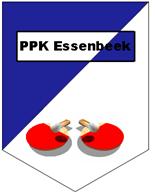 UW BIJDRAGE DOET ER ONS NIET NAAST SLAAN !PPK Essenbeek kan je sponsoren op verschillende manieren !  Als             potentiële sponsor kan je zelf je sponsor pakket samenstellen.  Voor elk wat wils! Naam Bedrijf : 	Adres : 	BTW of Ondernemingsnummer :	Sponsorbedrag : 	Periode:	Meer dan 40 euro sponsoring? Dan bezorgen we je graag een factuur. Alvast bedankt voor jullie steun! PPK Essenbeek is jullie zéér dankbaar. VZW SPORTKLUB PLAZA HALLE - Louis van beverenstraat  51 - 1500 HALLE - GSM 0473 485 4981
info@ppkessenbeek.be - www.ppkessenbeek.be - BE29 0689 1052 3364 -  Ondernemingsnr  445 196940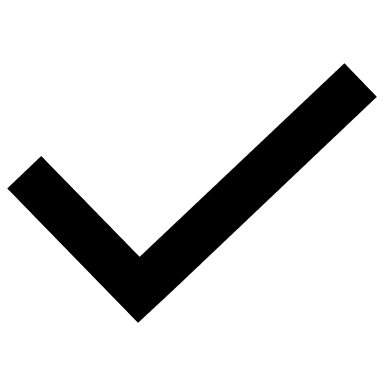  OmschrijvingBedrag/jaar/evenement1. Reclame op sportkledij  1. Reclame op sportkledij  Vermelding bedrijfsnaam en logo op trainingspak Nader te besprekenVermelding bedrijfsnaam en logo op sporttasNader te bespreken2. Advertentie tijdens eetfestijnen (PPK Essenbeek organiseert jaarlijks 2 eetfestijnen : Kaasfestijn  in Oktober  & Spaghettifestijn in Mei): 2. Advertentie tijdens eetfestijnen (PPK Essenbeek organiseert jaarlijks 2 eetfestijnen : Kaasfestijn  in Oktober  & Spaghettifestijn in Mei): Vermelding bedrijfsnaam en logo op affiche, uitnodiging, flyer, eetfestijn100 €/eetfestijnAdvertentie op onderleggers tijdens eetfestijnen  Reclame blok (7,5 cm x 4,5 cm) 35 €/eetfestijn Reclame-uitsparing (15 cm x 9 cm)70 €/eetfestijnVermelding bedrijfsnaam en logo op eetkaarten 35 €/eetfestijn3. Website, sociale media en andere 3. Website, sociale media en andere Vermelding op website sportclub met logo en hyperlink100 €/jaarReclameopdruk op speelveldomrandingen. (25 omrandingen aanwezig in clublokaal)150 €/omranding/jaarVermelding sponsornaam met logo op alle communicatie (strooibriefjes, mails en uitnodigingen) (max. 5 sponsors)(uitgezonderd eetfestijnen)50 €/jaar